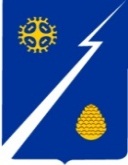 Ханты-Мансийский автономный округ-Югра(Тюменская область)Нижневартовский районГородское поселение ИзлучинскСОВЕТ ДЕПУТАТОВРЕШЕНИЕпгт. ИзлучинскВ соответствии Федеральным законом от 03.08.2018 № 342-ФЗ                      «О внесении изменений в Градостроительный кодекс Российской Федерации и отдельные законодательные акты Российской Федерации», на основании устава городского поселения Излучинск,Совет поселения РЕШИЛ:1. Внести в решение Совета депутатов городского поселения Излучинск от 05.09.2016 № 171 «О порядке установления и использования полос отвода и придорожных полос автомобильных дорог местного значения городского поселения Излучинск» следующие изменения:1.1. Дополнить раздел 3 Порядка пунктом 3.10. следующего содержания:«3.10. В случае, если для размещения объекта капитального строительства требуется подготовка документации по планировке территории, документация по планировке территории, предусматривающая размещение такого объекта в границах придорожной полосы автомобильной дороги, до ее утверждения согласовывается с владельцем автомобильной дороги. Это согласие должно содержать технические требования и условия, подлежащие обязательному исполнению. При этом получение согласия на строительство, реконструкцию объекта в границах придорожной полосы автомобильной дороги в соответствии п. 3.9. настоящего Порядка не требуется.».1.2. Пункт 5.2. Порядка изложить в следующей редакции:«5.2. Лица, осуществляющие в границах придорожных полос автомобильных дорог местного значения строительство, реконструкцию объектов капитального строительства, объектов, предназначенных для осуществления дорожной деятельности, объектов дорожного сервиса, установку рекламных конструкций, информационных щитов и указателей без разрешения на строительство (в случае если для строительства или реконструкции указанных объектов требуется выдача разрешения на строительство), без предусмотренного пунктами 3.9, 3.10, 4.10. настоящего Порядка согласия или с нарушением технических требований и условий, подлежащих обязательному исполнению, по требованию органа, уполномоченного на осуществление государственного строительного надзора, и (или) администрации городского поселения Излучинск обязаны прекратить осуществление строительства, реконструкции объектов капитального строительства, установку рекламных конструкций, информационных щитов и указателей, осуществить снос незаконно возведенных объектов и сооружений и привести автомобильные дороги в первоначальное состояние. В случае отказа от исполнения таких требований администрация городского поселения Излучинск выполняет работы по ликвидации возведенных объектов или сооружений с последующей компенсацией затрат на выполнение этих работ за счет лиц, виновных в незаконном возведении указанных объектов, сооружений, в соответствии с законодательством Российской Федерации.».2. Настоящее решение подлежит размещению (опубликованию)                                                   на официальном сайте органов местного самоуправления городского поселения Излучинск.3. Настоящее решение вступает в силу после его официального размещения (опубликования) на официальном сайте органов местного самоуправления городского поселения Излучинск. 4. Контроль за выполнением решения возложить на постоянную комиссию по бюджету, налогам и социально-экономическому развитию поселения Совета депутатов городского поселения Излучинск                                       (Н.П. Сорокина).Глава поселения                                                                               И.В. Заводскаяот 25.01.2019№ 45О внесении изменений в решение Совета депутатов городского поселения Излучинск от 05.09.2016 № 171 «О порядке установления                        и использования полос отвода                          и придорожных полос автомобильных дорог местного значения городского поселения Излучинск»